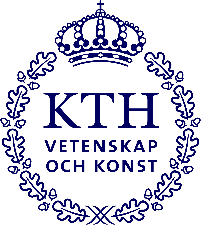 BESLUTDatum för beslut:Diarienummer:Beslut om Grundutbildningsansvarig beslutar att avslå ansökan från NN [personnummer] om att få påbörja examensarbete på avancerad nivå om 30 högskolepoäng. ÄrendetNN har ansökt om undantag från kravet om [exempel: att alla obligatoriska kurser från de första tre åren av civilingenjörsutbildningen ska vara avslutade] innan examensarbete på avancerad nivå om 
30 högskolepoäng kan påbörjas. Motivering av beslut[Exempel: NN uppfyller inte kravet på att alla kurser från de första tre åren ska vara avslutade. 
Kurser som ej är avslutade:
- XX1111 Kursnamn
- XX1222 Kursnamn]Detta beslut har fattats av  efter föredragning av . Närvarande vid beslutet var . Kungl. Tekniska högskolanBilaga 1: SändlistaFör åtgärd: [Ange mottagare, en på varje rad eller efter varandra.]Kopia till: [Ange mottagare, en på varje rad eller efter varandra.]Expeditionsdatum: Skapa tillgängliga dokument. Läs och radera denna text.Den här mallen är gjord för att kunna skapa tillgänglighetsanpassade dokument. Det du som användare behöver göra är:Använd mallens styckeformat för att formatera rubriker/brödtext när du infogar nytt innehåll. Eventuella tabeller ska alltid ha en rubrikrad (varje kolumn ska ha en rubrik) och får inte innehålla sammanfogade eller delade celler.Infoga alternativtext på eventuella bilder. Högerklicka på bilden och välj Redigera alternativtext.Infoga metadata via Arkiv -> Info. Till höger under rubriken Egenskaper fyller du i metadata. Det som krävs för ett tillgängligt dokument är Titel och Ämne. Syns inte alla alternativ, klicka på Visa alla egenskaper.Instruktion för att exportera till PDF (om du ska skapa en pdf). Läs och radera denna text.Klicka på Arkiv > Spara som och välj den plats där du vill spara filen. Undvik _ (understreck), ÅÄÖ och mellanslag i filnamnet.Välj PDF i listan Filformat i dialogrutan Spara som.Se till att alternativet Standard är valt. Klicka på Alternativ och kontrollera att kryssrutan Visa taggar för dokumentstruktur är markerad och klicka på OK.